國立陽明交通大學隨班附讀申請表（陽明校區）註：持個人證件(如:身分證)亦可於本校圖書館櫃檯換證後入內閱覽,但無法外借。111學年度　第一學期111學年度　第一學期111學年度　第一學期111學年度　第一學期111學年度　第一學期111學年度　第一學期111學年度　第一學期申請日期申請日期申請日期申請日期    111 年     月     日    111 年     月     日    111 年     月     日    111 年     月     日姓名姓名姓名學號學號學號學號申請人請勿填寫申請人請勿填寫申請人請勿填寫申請人請勿填寫身份證字號身份證字號身份證字號出生日期出生日期出生日期出生日期民國      年     月     日民國      年     月     日民國      年     月     日民國      年     月     日最高學歷最高學歷最高學歷e-maile-maile-maile-mail任職公司任職公司任職公司職稱職稱職稱職稱修課動機、與期待效益 (請簡述)： 修課動機、與期待效益 (請簡述)： 修課動機、與期待效益 (請簡述)： 修課動機、與期待效益 (請簡述)： 修課動機、與期待效益 (請簡述)： 修課動機、與期待效益 (請簡述)： 修課動機、與期待效益 (請簡述)： 修課動機、與期待效益 (請簡述)： 修課動機、與期待效益 (請簡述)： 修課動機、與期待效益 (請簡述)： 修課動機、與期待效益 (請簡述)： 修課動機、與期待效益 (請簡述)： 修課動機、與期待效益 (請簡述)： 修課動機、與期待效益 (請簡述)： 修課動機、與期待效益 (請簡述)： 聯絡電話：1.手機：                2.其它(住家或公司):聯絡電話：1.手機：                2.其它(住家或公司):聯絡電話：1.手機：                2.其它(住家或公司):聯絡電話：1.手機：                2.其它(住家或公司):聯絡電話：1.手機：                2.其它(住家或公司):聯絡電話：1.手機：                2.其它(住家或公司):聯絡電話：1.手機：                2.其它(住家或公司):聯絡電話：1.手機：                2.其它(住家或公司):聯絡電話：1.手機：                2.其它(住家或公司):聯絡電話：1.手機：                2.其它(住家或公司):聯絡電話：1.手機：                2.其它(住家或公司):聯絡電話：1.手機：                2.其它(住家或公司):聯絡電話：1.手機：                2.其它(住家或公司):聯絡電話：1.手機：                2.其它(住家或公司):聯絡電話：1.手機：                2.其它(住家或公司):連絡住址(請附上郵遞區號)： 連絡住址(請附上郵遞區號)： 連絡住址(請附上郵遞區號)： 連絡住址(請附上郵遞區號)： 連絡住址(請附上郵遞區號)： 連絡住址(請附上郵遞區號)：  □ □ □  □ □ □  □ □ □  □ □ □  □ □ □  □ □ □  □ □ □  □ □ □  □ □ □ 是否申請本校汽車停車劵（採計次收費50元/4小時）：□是（車號：	               ）　□否是否申請本校汽車停車劵（採計次收費50元/4小時）：□是（車號：	               ）　□否是否申請本校汽車停車劵（採計次收費50元/4小時）：□是（車號：	               ）　□否是否申請本校汽車停車劵（採計次收費50元/4小時）：□是（車號：	               ）　□否是否申請本校汽車停車劵（採計次收費50元/4小時）：□是（車號：	               ）　□否是否申請本校汽車停車劵（採計次收費50元/4小時）：□是（車號：	               ）　□否是否申請本校汽車停車劵（採計次收費50元/4小時）：□是（車號：	               ）　□否是否申請本校汽車停車劵（採計次收費50元/4小時）：□是（車號：	               ）　□否是否申請本校汽車停車劵（採計次收費50元/4小時）：□是（車號：	               ）　□否是否申請本校汽車停車劵（採計次收費50元/4小時）：□是（車號：	               ）　□否是否申請本校汽車停車劵（採計次收費50元/4小時）：□是（車號：	               ）　□否是否申請本校汽車停車劵（採計次收費50元/4小時）：□是（車號：	               ）　□否是否申請本校汽車停車劵（採計次收費50元/4小時）：□是（車號：	               ）　□否是否申請本校汽車停車劵（採計次收費50元/4小時）：□是（車號：	               ）　□否是否申請本校汽車停車劵（採計次收費50元/4小時）：□是（車號：	               ）　□否科目中文名稱科目中文名稱科目中文名稱科目中文名稱科目中文名稱班別班別班別班別課程代號學分/數學分/數學分/數上課時間教師姓名1122(本欄位可自由增列)(本欄位可自由增列)(本欄位可自由增列)注意事項：一、請先詳閱本校隨班附讀相關法規(作業要點)二、報名表藍色字欄位請以正楷填寫清楚(學號免填)，申請修讀不同開課系所課程者應分別填寫。三、學生所選課程之上課時間不得衝突，否則其上課時間相互衝突之所有科目，均不承認其學分。四、報名方法： 　1.至推廣教育中心網站註冊會員並繳交報名費300元，網址：https://reurl.cc/GomRzZ，或掃QRcode　 2.備妥各項報名資料：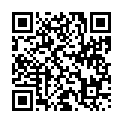      (1) 申請表(請填妥藍色字欄位資料)     (2) 最高學歷畢業證書影本(碩甄生請加附本校錄取證明影本)     (3) 身份證正反面影本     (4) 符合優惠資格之證明文件(不具資格者免附)   3.以上資料請於111年09月23前以電子檔寄至 chingte@nycu.edu.tw 或紙本寄至『臺北市北投區立農街二段155號 國立陽明交通大學教務處推廣教育中心』收（以郵戳為憑）   4.審查通過之學員將以e-mail通知，請於規定期間內繳交學費，並將收據送教務處查核始完成選課程序     ★ 備註：本學期課程可能因疫情調整上課方式，請以各開課系所或老師公佈為準。注意事項：一、請先詳閱本校隨班附讀相關法規(作業要點)二、報名表藍色字欄位請以正楷填寫清楚(學號免填)，申請修讀不同開課系所課程者應分別填寫。三、學生所選課程之上課時間不得衝突，否則其上課時間相互衝突之所有科目，均不承認其學分。四、報名方法： 　1.至推廣教育中心網站註冊會員並繳交報名費300元，網址：https://reurl.cc/GomRzZ，或掃QRcode　 2.備妥各項報名資料：     (1) 申請表(請填妥藍色字欄位資料)     (2) 最高學歷畢業證書影本(碩甄生請加附本校錄取證明影本)     (3) 身份證正反面影本     (4) 符合優惠資格之證明文件(不具資格者免附)   3.以上資料請於111年09月23前以電子檔寄至 chingte@nycu.edu.tw 或紙本寄至『臺北市北投區立農街二段155號 國立陽明交通大學教務處推廣教育中心』收（以郵戳為憑）   4.審查通過之學員將以e-mail通知，請於規定期間內繳交學費，並將收據送教務處查核始完成選課程序     ★ 備註：本學期課程可能因疫情調整上課方式，請以各開課系所或老師公佈為準。注意事項：一、請先詳閱本校隨班附讀相關法規(作業要點)二、報名表藍色字欄位請以正楷填寫清楚(學號免填)，申請修讀不同開課系所課程者應分別填寫。三、學生所選課程之上課時間不得衝突，否則其上課時間相互衝突之所有科目，均不承認其學分。四、報名方法： 　1.至推廣教育中心網站註冊會員並繳交報名費300元，網址：https://reurl.cc/GomRzZ，或掃QRcode　 2.備妥各項報名資料：     (1) 申請表(請填妥藍色字欄位資料)     (2) 最高學歷畢業證書影本(碩甄生請加附本校錄取證明影本)     (3) 身份證正反面影本     (4) 符合優惠資格之證明文件(不具資格者免附)   3.以上資料請於111年09月23前以電子檔寄至 chingte@nycu.edu.tw 或紙本寄至『臺北市北投區立農街二段155號 國立陽明交通大學教務處推廣教育中心』收（以郵戳為憑）   4.審查通過之學員將以e-mail通知，請於規定期間內繳交學費，並將收據送教務處查核始完成選課程序     ★ 備註：本學期課程可能因疫情調整上課方式，請以各開課系所或老師公佈為準。注意事項：一、請先詳閱本校隨班附讀相關法規(作業要點)二、報名表藍色字欄位請以正楷填寫清楚(學號免填)，申請修讀不同開課系所課程者應分別填寫。三、學生所選課程之上課時間不得衝突，否則其上課時間相互衝突之所有科目，均不承認其學分。四、報名方法： 　1.至推廣教育中心網站註冊會員並繳交報名費300元，網址：https://reurl.cc/GomRzZ，或掃QRcode　 2.備妥各項報名資料：     (1) 申請表(請填妥藍色字欄位資料)     (2) 最高學歷畢業證書影本(碩甄生請加附本校錄取證明影本)     (3) 身份證正反面影本     (4) 符合優惠資格之證明文件(不具資格者免附)   3.以上資料請於111年09月23前以電子檔寄至 chingte@nycu.edu.tw 或紙本寄至『臺北市北投區立農街二段155號 國立陽明交通大學教務處推廣教育中心』收（以郵戳為憑）   4.審查通過之學員將以e-mail通知，請於規定期間內繳交學費，並將收據送教務處查核始完成選課程序     ★ 備註：本學期課程可能因疫情調整上課方式，請以各開課系所或老師公佈為準。注意事項：一、請先詳閱本校隨班附讀相關法規(作業要點)二、報名表藍色字欄位請以正楷填寫清楚(學號免填)，申請修讀不同開課系所課程者應分別填寫。三、學生所選課程之上課時間不得衝突，否則其上課時間相互衝突之所有科目，均不承認其學分。四、報名方法： 　1.至推廣教育中心網站註冊會員並繳交報名費300元，網址：https://reurl.cc/GomRzZ，或掃QRcode　 2.備妥各項報名資料：     (1) 申請表(請填妥藍色字欄位資料)     (2) 最高學歷畢業證書影本(碩甄生請加附本校錄取證明影本)     (3) 身份證正反面影本     (4) 符合優惠資格之證明文件(不具資格者免附)   3.以上資料請於111年09月23前以電子檔寄至 chingte@nycu.edu.tw 或紙本寄至『臺北市北投區立農街二段155號 國立陽明交通大學教務處推廣教育中心』收（以郵戳為憑）   4.審查通過之學員將以e-mail通知，請於規定期間內繳交學費，並將收據送教務處查核始完成選課程序     ★ 備註：本學期課程可能因疫情調整上課方式，請以各開課系所或老師公佈為準。注意事項：一、請先詳閱本校隨班附讀相關法規(作業要點)二、報名表藍色字欄位請以正楷填寫清楚(學號免填)，申請修讀不同開課系所課程者應分別填寫。三、學生所選課程之上課時間不得衝突，否則其上課時間相互衝突之所有科目，均不承認其學分。四、報名方法： 　1.至推廣教育中心網站註冊會員並繳交報名費300元，網址：https://reurl.cc/GomRzZ，或掃QRcode　 2.備妥各項報名資料：     (1) 申請表(請填妥藍色字欄位資料)     (2) 最高學歷畢業證書影本(碩甄生請加附本校錄取證明影本)     (3) 身份證正反面影本     (4) 符合優惠資格之證明文件(不具資格者免附)   3.以上資料請於111年09月23前以電子檔寄至 chingte@nycu.edu.tw 或紙本寄至『臺北市北投區立農街二段155號 國立陽明交通大學教務處推廣教育中心』收（以郵戳為憑）   4.審查通過之學員將以e-mail通知，請於規定期間內繳交學費，並將收據送教務處查核始完成選課程序     ★ 備註：本學期課程可能因疫情調整上課方式，請以各開課系所或老師公佈為準。注意事項：一、請先詳閱本校隨班附讀相關法規(作業要點)二、報名表藍色字欄位請以正楷填寫清楚(學號免填)，申請修讀不同開課系所課程者應分別填寫。三、學生所選課程之上課時間不得衝突，否則其上課時間相互衝突之所有科目，均不承認其學分。四、報名方法： 　1.至推廣教育中心網站註冊會員並繳交報名費300元，網址：https://reurl.cc/GomRzZ，或掃QRcode　 2.備妥各項報名資料：     (1) 申請表(請填妥藍色字欄位資料)     (2) 最高學歷畢業證書影本(碩甄生請加附本校錄取證明影本)     (3) 身份證正反面影本     (4) 符合優惠資格之證明文件(不具資格者免附)   3.以上資料請於111年09月23前以電子檔寄至 chingte@nycu.edu.tw 或紙本寄至『臺北市北投區立農街二段155號 國立陽明交通大學教務處推廣教育中心』收（以郵戳為憑）   4.審查通過之學員將以e-mail通知，請於規定期間內繳交學費，並將收據送教務處查核始完成選課程序     ★ 備註：本學期課程可能因疫情調整上課方式，請以各開課系所或老師公佈為準。注意事項：一、請先詳閱本校隨班附讀相關法規(作業要點)二、報名表藍色字欄位請以正楷填寫清楚(學號免填)，申請修讀不同開課系所課程者應分別填寫。三、學生所選課程之上課時間不得衝突，否則其上課時間相互衝突之所有科目，均不承認其學分。四、報名方法： 　1.至推廣教育中心網站註冊會員並繳交報名費300元，網址：https://reurl.cc/GomRzZ，或掃QRcode　 2.備妥各項報名資料：     (1) 申請表(請填妥藍色字欄位資料)     (2) 最高學歷畢業證書影本(碩甄生請加附本校錄取證明影本)     (3) 身份證正反面影本     (4) 符合優惠資格之證明文件(不具資格者免附)   3.以上資料請於111年09月23前以電子檔寄至 chingte@nycu.edu.tw 或紙本寄至『臺北市北投區立農街二段155號 國立陽明交通大學教務處推廣教育中心』收（以郵戳為憑）   4.審查通過之學員將以e-mail通知，請於規定期間內繳交學費，並將收據送教務處查核始完成選課程序     ★ 備註：本學期課程可能因疫情調整上課方式，請以各開課系所或老師公佈為準。注意事項：一、請先詳閱本校隨班附讀相關法規(作業要點)二、報名表藍色字欄位請以正楷填寫清楚(學號免填)，申請修讀不同開課系所課程者應分別填寫。三、學生所選課程之上課時間不得衝突，否則其上課時間相互衝突之所有科目，均不承認其學分。四、報名方法： 　1.至推廣教育中心網站註冊會員並繳交報名費300元，網址：https://reurl.cc/GomRzZ，或掃QRcode　 2.備妥各項報名資料：     (1) 申請表(請填妥藍色字欄位資料)     (2) 最高學歷畢業證書影本(碩甄生請加附本校錄取證明影本)     (3) 身份證正反面影本     (4) 符合優惠資格之證明文件(不具資格者免附)   3.以上資料請於111年09月23前以電子檔寄至 chingte@nycu.edu.tw 或紙本寄至『臺北市北投區立農街二段155號 國立陽明交通大學教務處推廣教育中心』收（以郵戳為憑）   4.審查通過之學員將以e-mail通知，請於規定期間內繳交學費，並將收據送教務處查核始完成選課程序     ★ 備註：本學期課程可能因疫情調整上課方式，請以各開課系所或老師公佈為準。注意事項：一、請先詳閱本校隨班附讀相關法規(作業要點)二、報名表藍色字欄位請以正楷填寫清楚(學號免填)，申請修讀不同開課系所課程者應分別填寫。三、學生所選課程之上課時間不得衝突，否則其上課時間相互衝突之所有科目，均不承認其學分。四、報名方法： 　1.至推廣教育中心網站註冊會員並繳交報名費300元，網址：https://reurl.cc/GomRzZ，或掃QRcode　 2.備妥各項報名資料：     (1) 申請表(請填妥藍色字欄位資料)     (2) 最高學歷畢業證書影本(碩甄生請加附本校錄取證明影本)     (3) 身份證正反面影本     (4) 符合優惠資格之證明文件(不具資格者免附)   3.以上資料請於111年09月23前以電子檔寄至 chingte@nycu.edu.tw 或紙本寄至『臺北市北投區立農街二段155號 國立陽明交通大學教務處推廣教育中心』收（以郵戳為憑）   4.審查通過之學員將以e-mail通知，請於規定期間內繳交學費，並將收據送教務處查核始完成選課程序     ★ 備註：本學期課程可能因疫情調整上課方式，請以各開課系所或老師公佈為準。注意事項：一、請先詳閱本校隨班附讀相關法規(作業要點)二、報名表藍色字欄位請以正楷填寫清楚(學號免填)，申請修讀不同開課系所課程者應分別填寫。三、學生所選課程之上課時間不得衝突，否則其上課時間相互衝突之所有科目，均不承認其學分。四、報名方法： 　1.至推廣教育中心網站註冊會員並繳交報名費300元，網址：https://reurl.cc/GomRzZ，或掃QRcode　 2.備妥各項報名資料：     (1) 申請表(請填妥藍色字欄位資料)     (2) 最高學歷畢業證書影本(碩甄生請加附本校錄取證明影本)     (3) 身份證正反面影本     (4) 符合優惠資格之證明文件(不具資格者免附)   3.以上資料請於111年09月23前以電子檔寄至 chingte@nycu.edu.tw 或紙本寄至『臺北市北投區立農街二段155號 國立陽明交通大學教務處推廣教育中心』收（以郵戳為憑）   4.審查通過之學員將以e-mail通知，請於規定期間內繳交學費，並將收據送教務處查核始完成選課程序     ★ 備註：本學期課程可能因疫情調整上課方式，請以各開課系所或老師公佈為準。注意事項：一、請先詳閱本校隨班附讀相關法規(作業要點)二、報名表藍色字欄位請以正楷填寫清楚(學號免填)，申請修讀不同開課系所課程者應分別填寫。三、學生所選課程之上課時間不得衝突，否則其上課時間相互衝突之所有科目，均不承認其學分。四、報名方法： 　1.至推廣教育中心網站註冊會員並繳交報名費300元，網址：https://reurl.cc/GomRzZ，或掃QRcode　 2.備妥各項報名資料：     (1) 申請表(請填妥藍色字欄位資料)     (2) 最高學歷畢業證書影本(碩甄生請加附本校錄取證明影本)     (3) 身份證正反面影本     (4) 符合優惠資格之證明文件(不具資格者免附)   3.以上資料請於111年09月23前以電子檔寄至 chingte@nycu.edu.tw 或紙本寄至『臺北市北投區立農街二段155號 國立陽明交通大學教務處推廣教育中心』收（以郵戳為憑）   4.審查通過之學員將以e-mail通知，請於規定期間內繳交學費，並將收據送教務處查核始完成選課程序     ★ 備註：本學期課程可能因疫情調整上課方式，請以各開課系所或老師公佈為準。注意事項：一、請先詳閱本校隨班附讀相關法規(作業要點)二、報名表藍色字欄位請以正楷填寫清楚(學號免填)，申請修讀不同開課系所課程者應分別填寫。三、學生所選課程之上課時間不得衝突，否則其上課時間相互衝突之所有科目，均不承認其學分。四、報名方法： 　1.至推廣教育中心網站註冊會員並繳交報名費300元，網址：https://reurl.cc/GomRzZ，或掃QRcode　 2.備妥各項報名資料：     (1) 申請表(請填妥藍色字欄位資料)     (2) 最高學歷畢業證書影本(碩甄生請加附本校錄取證明影本)     (3) 身份證正反面影本     (4) 符合優惠資格之證明文件(不具資格者免附)   3.以上資料請於111年09月23前以電子檔寄至 chingte@nycu.edu.tw 或紙本寄至『臺北市北投區立農街二段155號 國立陽明交通大學教務處推廣教育中心』收（以郵戳為憑）   4.審查通過之學員將以e-mail通知，請於規定期間內繳交學費，並將收據送教務處查核始完成選課程序     ★ 備註：本學期課程可能因疫情調整上課方式，請以各開課系所或老師公佈為準。注意事項：一、請先詳閱本校隨班附讀相關法規(作業要點)二、報名表藍色字欄位請以正楷填寫清楚(學號免填)，申請修讀不同開課系所課程者應分別填寫。三、學生所選課程之上課時間不得衝突，否則其上課時間相互衝突之所有科目，均不承認其學分。四、報名方法： 　1.至推廣教育中心網站註冊會員並繳交報名費300元，網址：https://reurl.cc/GomRzZ，或掃QRcode　 2.備妥各項報名資料：     (1) 申請表(請填妥藍色字欄位資料)     (2) 最高學歷畢業證書影本(碩甄生請加附本校錄取證明影本)     (3) 身份證正反面影本     (4) 符合優惠資格之證明文件(不具資格者免附)   3.以上資料請於111年09月23前以電子檔寄至 chingte@nycu.edu.tw 或紙本寄至『臺北市北投區立農街二段155號 國立陽明交通大學教務處推廣教育中心』收（以郵戳為憑）   4.審查通過之學員將以e-mail通知，請於規定期間內繳交學費，並將收據送教務處查核始完成選課程序     ★ 備註：本學期課程可能因疫情調整上課方式，請以各開課系所或老師公佈為準。注意事項：一、請先詳閱本校隨班附讀相關法規(作業要點)二、報名表藍色字欄位請以正楷填寫清楚(學號免填)，申請修讀不同開課系所課程者應分別填寫。三、學生所選課程之上課時間不得衝突，否則其上課時間相互衝突之所有科目，均不承認其學分。四、報名方法： 　1.至推廣教育中心網站註冊會員並繳交報名費300元，網址：https://reurl.cc/GomRzZ，或掃QRcode　 2.備妥各項報名資料：     (1) 申請表(請填妥藍色字欄位資料)     (2) 最高學歷畢業證書影本(碩甄生請加附本校錄取證明影本)     (3) 身份證正反面影本     (4) 符合優惠資格之證明文件(不具資格者免附)   3.以上資料請於111年09月23前以電子檔寄至 chingte@nycu.edu.tw 或紙本寄至『臺北市北投區立農街二段155號 國立陽明交通大學教務處推廣教育中心』收（以郵戳為憑）   4.審查通過之學員將以e-mail通知，請於規定期間內繳交學費，並將收據送教務處查核始完成選課程序     ★ 備註：本學期課程可能因疫情調整上課方式，請以各開課系所或老師公佈為準。(一)教師(簽名並簽註意見)(一)教師(簽名並簽註意見)(一)教師(簽名並簽註意見)(一)教師(簽名並簽註意見)(二)
系所主管(二)
系所主管(二)
系所主管(二)
系所主管(三)
學院院長(三)
學院院長(三)
學院院長(三)
學院院長(四)教務處推廣教育中心 (批價)(四)教務處推廣教育中心 (批價)(四)教務處推廣教育中心 (批價)1□同  意□不同意□同  意□不同意□同  意□不同意A.報名費:300元B.學費:□學士班2000×______學分=____________元□碩士班4000×____學分=_________元□碩甄生2500×____學分=_________元□其他： ________________________________A.報名費:300元B.學費:□學士班2000×______學分=____________元□碩士班4000×____學分=_________元□碩甄生2500×____學分=_________元□其他： ________________________________A.報名費:300元B.學費:□學士班2000×______學分=____________元□碩士班4000×____學分=_________元□碩甄生2500×____學分=_________元□其他： ________________________________2               □同  意□不同意□同  意□不同意□同  意□不同意A.報名費:300元B.學費:□學士班2000×______學分=____________元□碩士班4000×____學分=_________元□碩甄生2500×____學分=_________元□其他： ________________________________A.報名費:300元B.學費:□學士班2000×______學分=____________元□碩士班4000×____學分=_________元□碩甄生2500×____學分=_________元□其他： ________________________________A.報名費:300元B.學費:□學士班2000×______學分=____________元□碩士班4000×____學分=_________元□碩甄生2500×____學分=_________元□其他： ________________________________(五)出納組(繳交報名費)(五)出納組(繳交報名費)(五)出納組(繳交報名費)(五)出納組(繳交報名費)(六)教務處推廣教育中心(六)教務處推廣教育中心(六)教務處推廣教育中心(六)教務處推廣教育中心(六)教務處推廣教育中心(六)教務處推廣教育中心(六)教務處推廣教育中心(六)教務處推廣教育中心(七)出納組(繳交學費)(七)出納組(繳交學費)(七)出納組(繳交學費)計收：          元計收：          元計收：          元計收：          元計收：            元計收：            元計收：            元收據流水號：收據流水號：收據流水號：收據流水號：收據流水號：收據流水號：收據流水號：